PRESENT SIMPLE AND PRESENT CONTINUOUS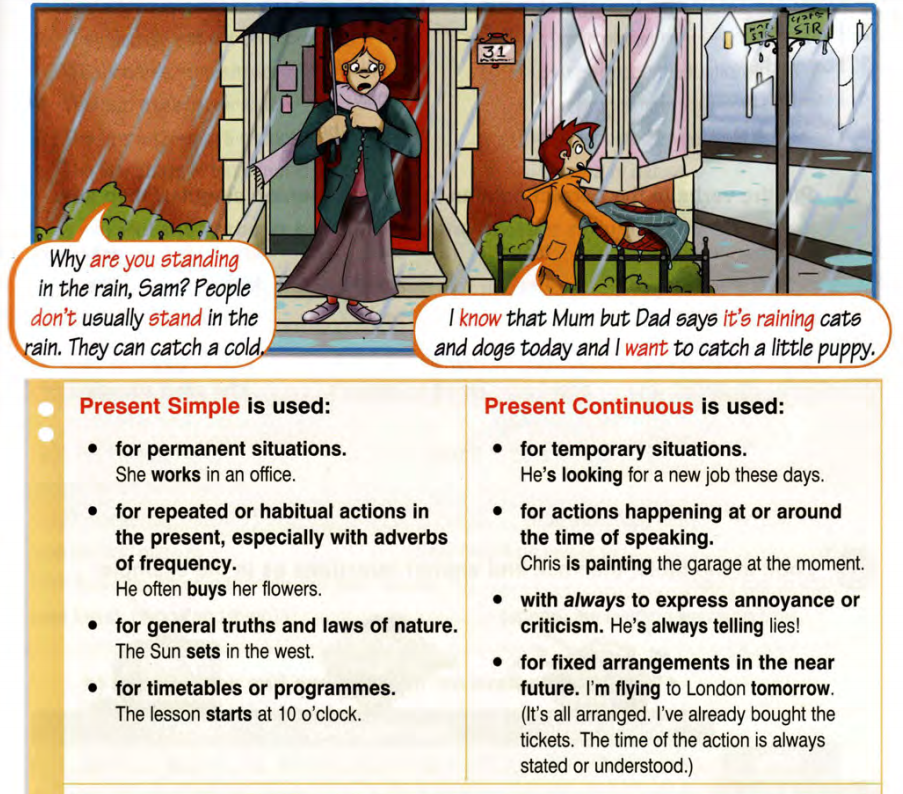 Referans: http://elibrary.bsu.az/books_250/N_124.pdf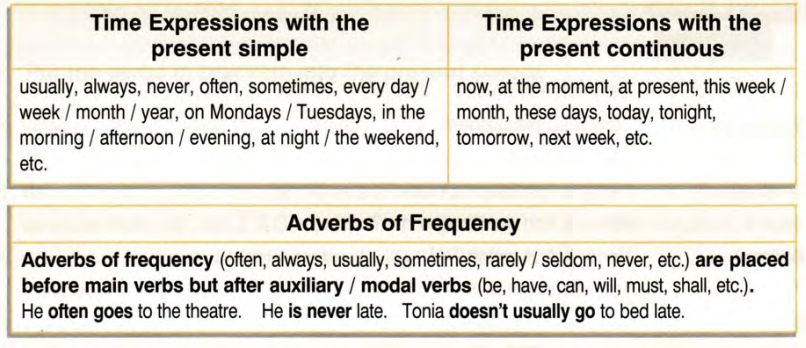 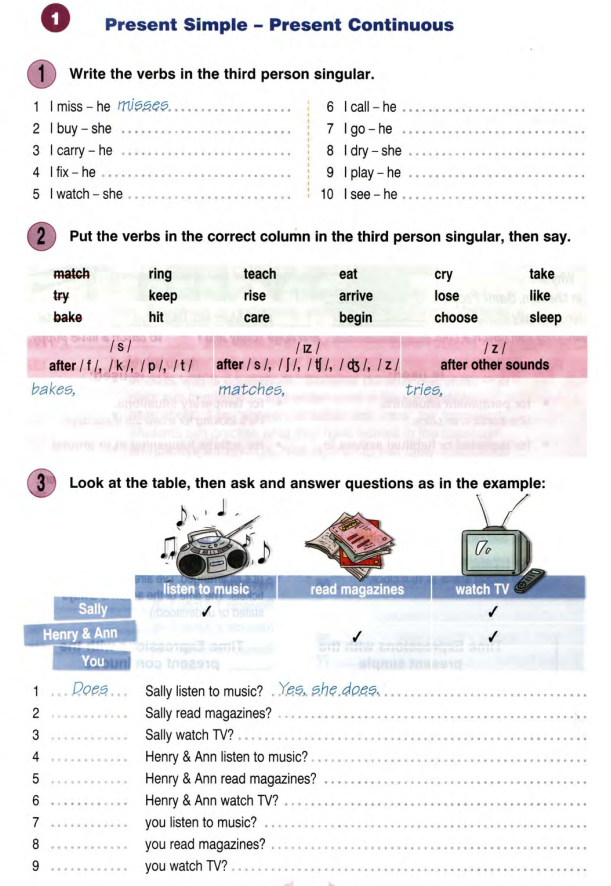 Referans: http://elibrary.bsu.az/books_250/N_124.pdf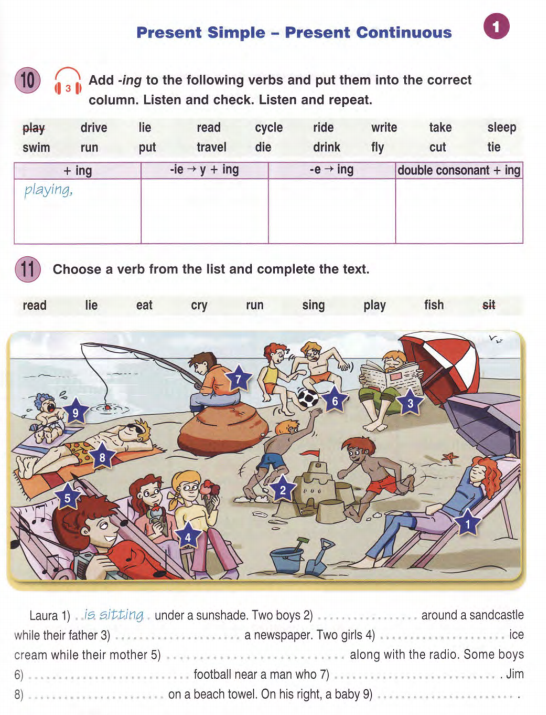 Referans: http://elibrary.bsu.az/books_250/N_124.pdf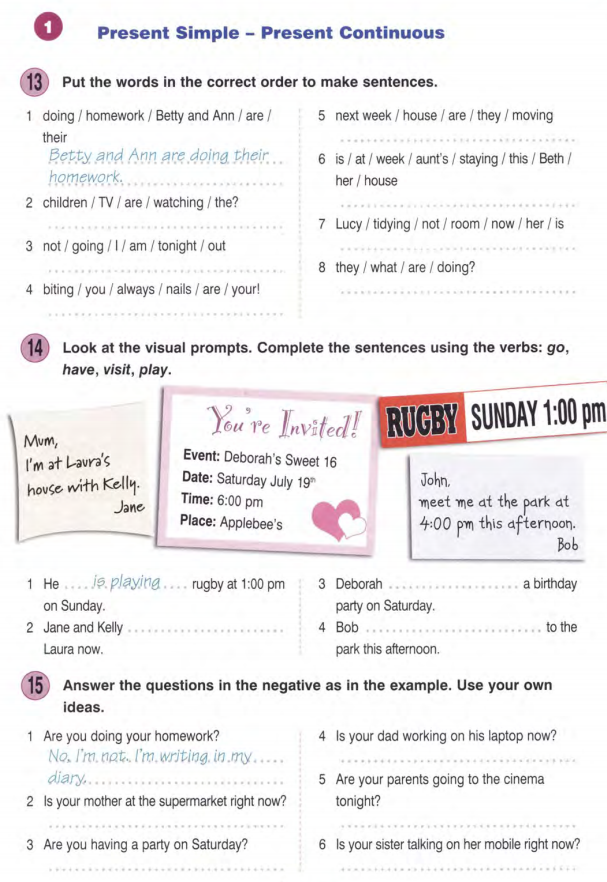 Referans: http://elibrary.bsu.az/books_250/N_124.pdf